Publicado en Madrid el 16/03/2020 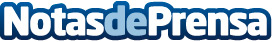 DHL Express Spain obtiene la certificación Great Place to WorkLa compañía ocupa la posición #11 del ranking y es la única empresa del sector en España, con este reconocimientoDatos de contacto:Noelia Perlacia915191005Nota de prensa publicada en: https://www.notasdeprensa.es/dhl-express-spain-obtiene-la-certificacion Categorias: Logística Recursos humanos Consumo Industria Automotriz http://www.notasdeprensa.es